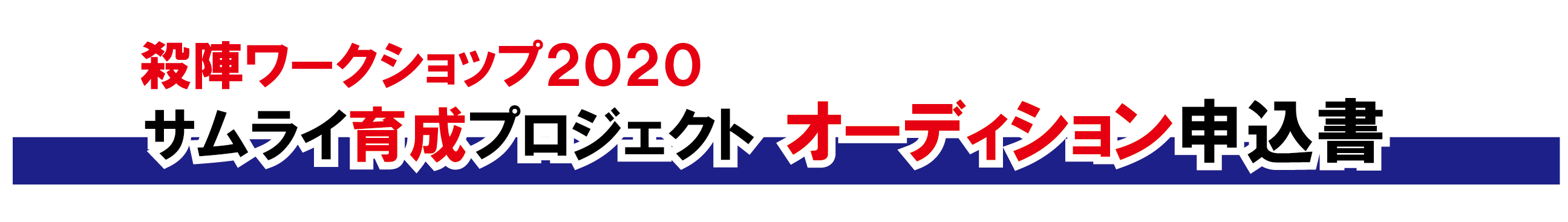 日　時	　令和2年10月4日(日)【Ａ】13:00～15:00【Ｂ】16:00～18:00（どちらか選択／30分前受付）会　場	　小田原市民会館　小ホール（本館3階）審査員	　合田雅吏(俳優／小田原ふるさと大使)、米山勇樹(殺陣師)、木部数也（映像監督）参加費	　1,000円(保険料込み)　＊合格者は、別途参加費(15,000円)がかかります持ち物	　①帯　②木刀　＊レンタル可／必ず動きやすい服装でお越しください対　象	　●高校生以上、激しい運動に耐えられる方　＊未成年は保護者の同意が必要です	　●稽古の8割以上、1月23日（本番）に参加できる方	　●時代劇や殺陣に興味があり、参加者全員と楽しく参加できる方	　●オーディション・稽古・本番の動画撮影・取材・動画等に同意いただける方定　員　　32名(各回16名)　＊応募多数の場合は書類選考　／　オーディション合格者　16名程度を予定申込方法　下記に記入の上、〒250-8555　小田原市荻窪300番地　小田原市役所　文化政策課「殺陣ワークショップ担当」まで①郵送　②直接持参　③FAX 0465-33-1526　④Ｅメール cultural-create@city.odawara.kanagawa.jp で応募　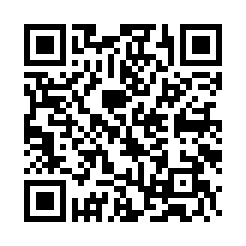 	　⑤小田原市ホームページから電子申請　	　				期　間	　8月11日（火）～9月15日（火）必着　問合せ	　0465-33-1709(小田原市文化政策課/月-金/9:00～17:00)主　催	　おだわら文化事業実行委員会(小田原市・一般財団法人小田原市事業協会)―　　―　　申　　込　　用　　紙　　―　　―新型コロナウイルス感染防止のため、参加者の皆さまにもマスク着用・検温などをお願いいたします。詳しくは文化政策課(0465-33-1709)までお問い合わせください。ふりがなお名前　　　　　　　　　　　　　　　　　　　　　　　　　　年齢　　　　性別ご住所	〒電話番号Ｅメール　　　　　　　　　　　　　　　　　　　＠オーディション希望時間　□Ａ時間（13時開始）　□Ｂ時間（16時開始）　□どちらでも【稽古参加確認】　稽古参加できる日すべてに☑をいれてください□①10/25(日)午後　□②11/7(土)午後　□③11/19(木)夜　□④11/28(土)午後　□⑤12/10(木)夜□⑥12/19(土)午後　□⑦12/26(土)午後　□⑧1/9(土)午後　□⑨1/17(日)午後　□⑩1/23(土)全日得意なこと　□殺陣　□演技　□ダンス　□武道　□やる気！　□その他（　　　　　　　　　　）自己ＰＲ【レンタル希望】　　□ 帯　／　 □ 木刀　／　□ レンタルなし